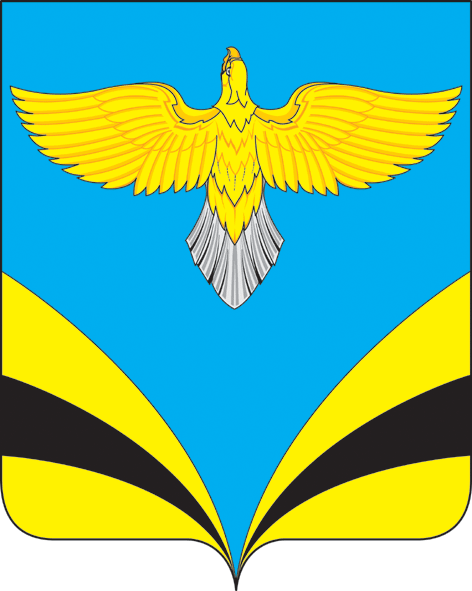          АДМИНИСТРАЦИЯ городского поселения Осинкимуниципального района Безенчукский          Самарской области         РАСПОРЯЖЕНИЕ   от 27 декабря 2018года  №  51               п.г.т. ОсинкиО назначении ответственного лица за ведение  реестра мест (площадок)накопления твердых коммунальных отходов         В соответствии с  постановления Правительства Российской Федерации от 31.08.2018 №1039 «Об утверждении Правил благоустройства мест (площадок) накопления твердых коммунальных отходов и ведения их реестра», в целях организации работы по ведению реестра мест (площадок) накопления твердых коммунальных отходов:        1.Назначить Филькину Наталью Владимировну, управляющего делами Администрации городского поселения Осинки, ответственной лицом, за ведение реестра мест (площадок) накопления твердых коммунальных отходов.         2.Опубликовать настоящее распоряжение в газете «Вестник городского поселения Осинки», разместить на официальном сайте администрации городского поселения Осинки в сети Интернет.         3. Контроль за исполнением данного распоряжения оставляю за собой.Глава городского поселения осинки                                                             С.В. БузуевАндрианова Ю.В. 56076